Праздник « День Народного Единства »                         в старшей группе.                                           Воспитатели: Гузутаева А. А.                                                                      Кокова И. М.4 ноября вся наша Россия отмечает день «Народного Единства». Этот день занимает особое место среди государственных праздников современной России.День народного единства — это праздник, который дети должны знать с раннего возраста. Современный День народного единства — праздник, который призывает людей не только вспомнить важнейшие исторические события, но и напомнить гражданам многонациональной страны важность сплочения. Ведь только вместе, двигаясь в одном направлении, можно справиться с трудностями и преодолеть препятствия.В  нашем детском саду прошли различные мероприятия  посвященные этому празднику. В ходе разнообразных мероприятий дети в доступной форме познакомились с историей возникновения праздника, подвигами наших предков во имя независимости Родины. Ребята вспомнили о том, как велика и красива наша Родина, как богата событиями её история, закрепили свои знания о   государственных символах.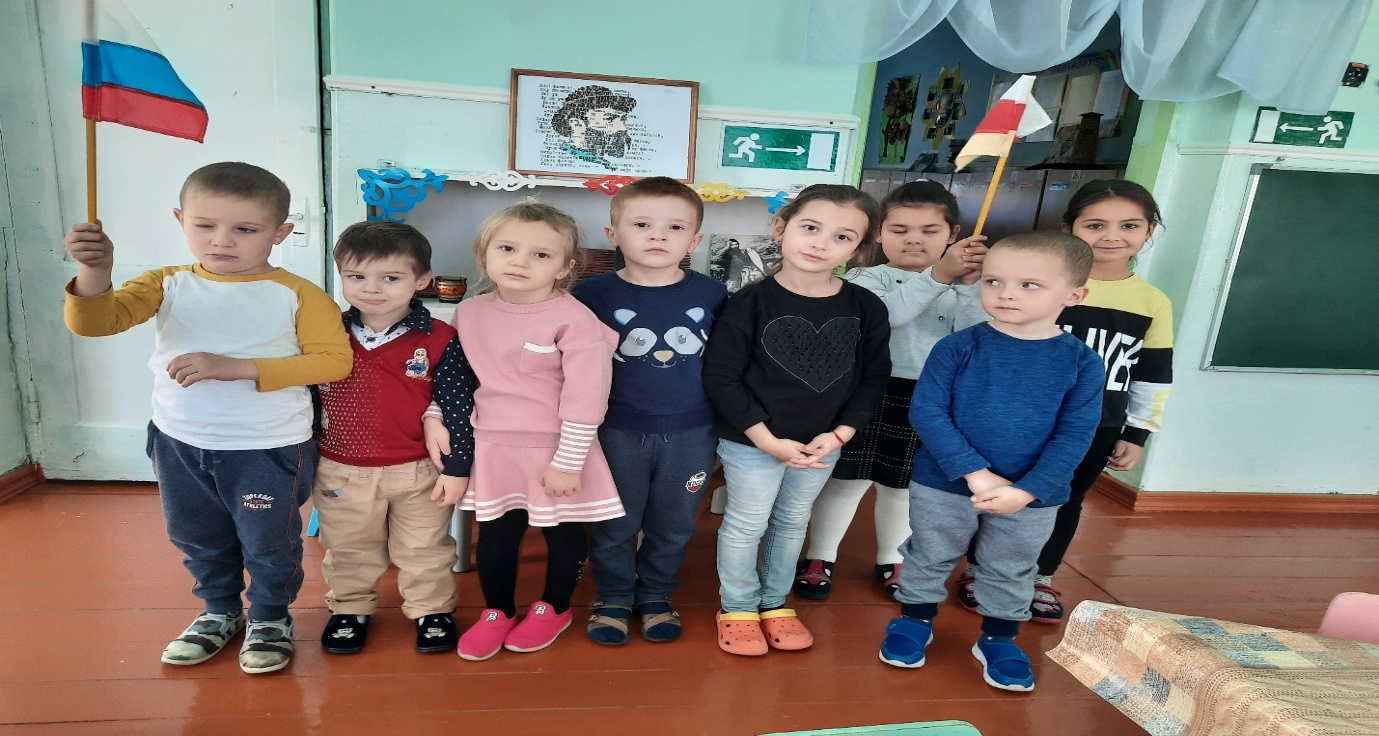 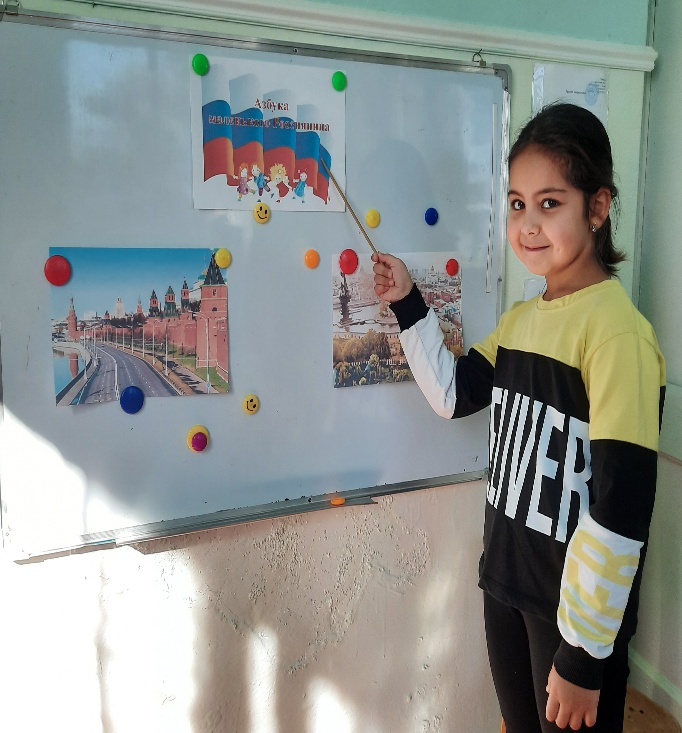 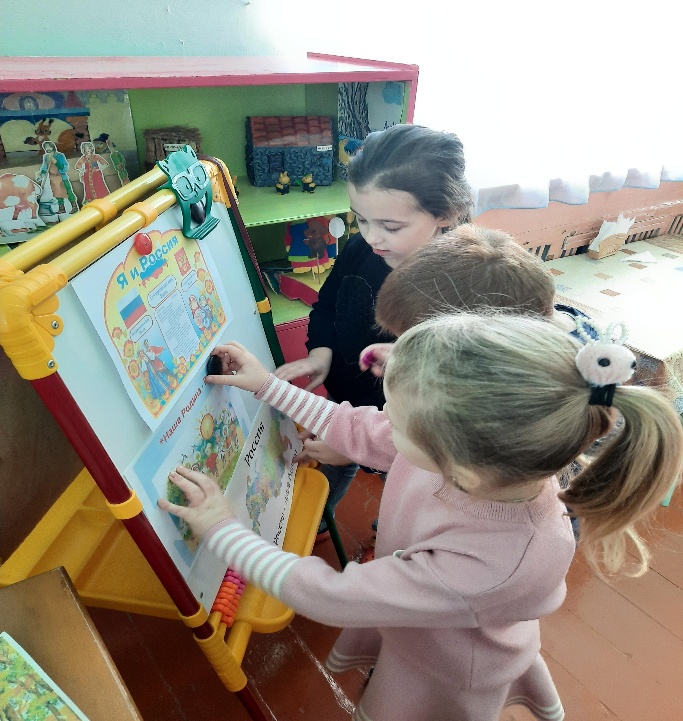 Стихотворение « о Родине »на родном ( осетинском) языкеЧитает : Цкаев Урузмаг  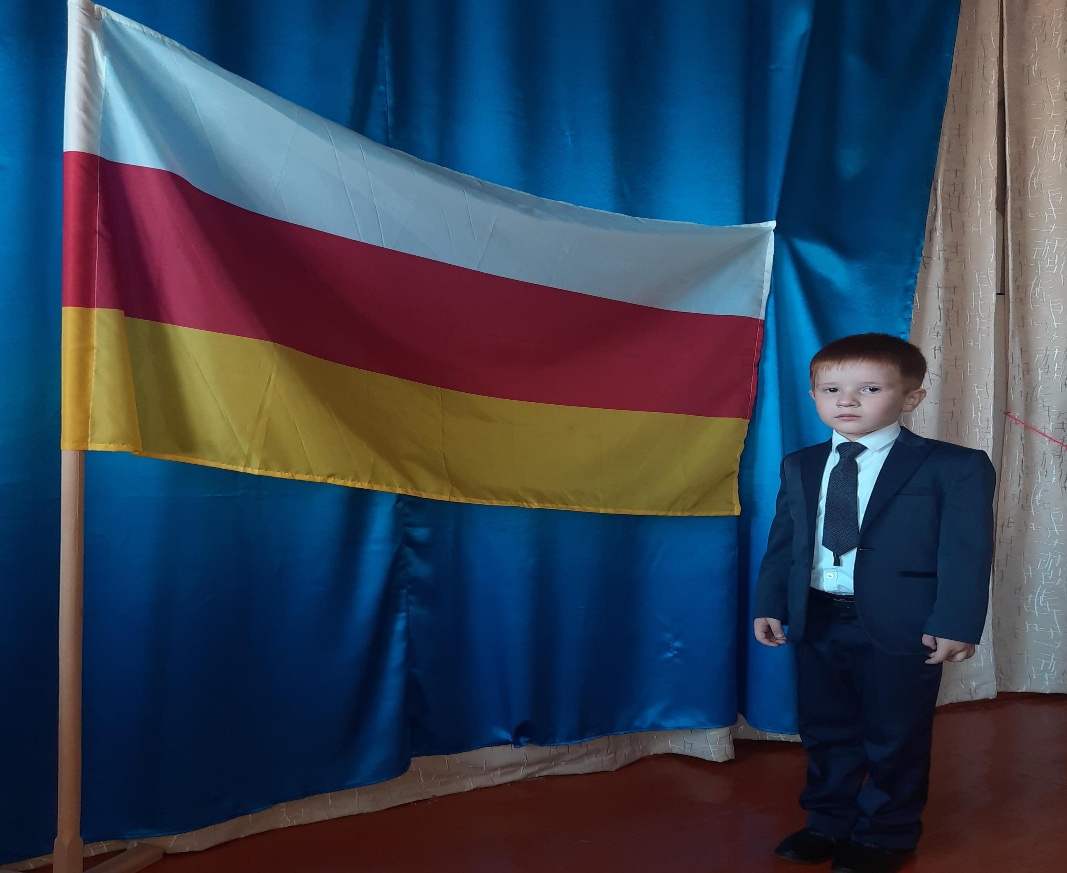 Выставка совместных детско- родительских работ: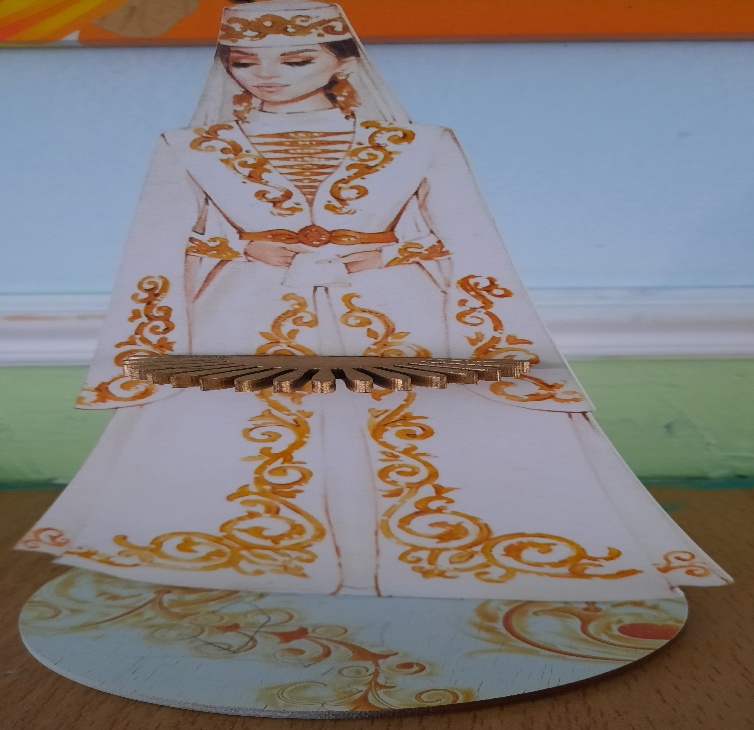 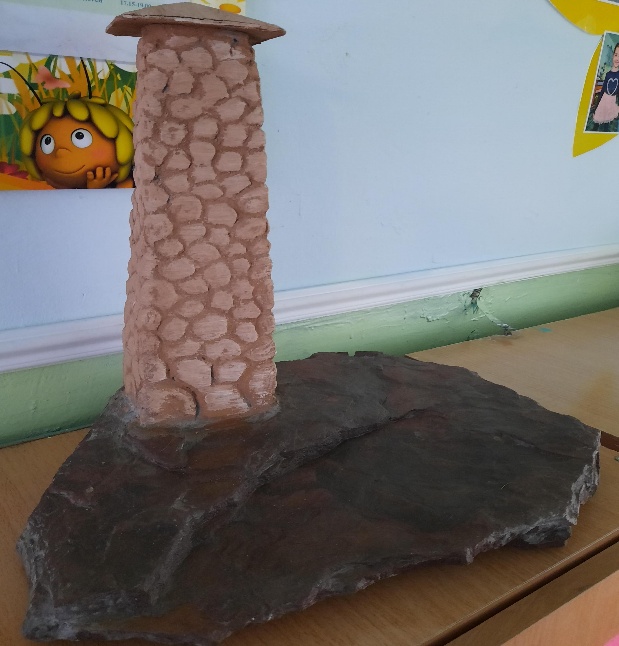 Мама: Батагова Ф.В.                              Мама: Кривко А. А.Дочь: Хадикова В. Г.                               Дочь : Вазагова М. А.                                                                  Дочь : Вазагова М.А.                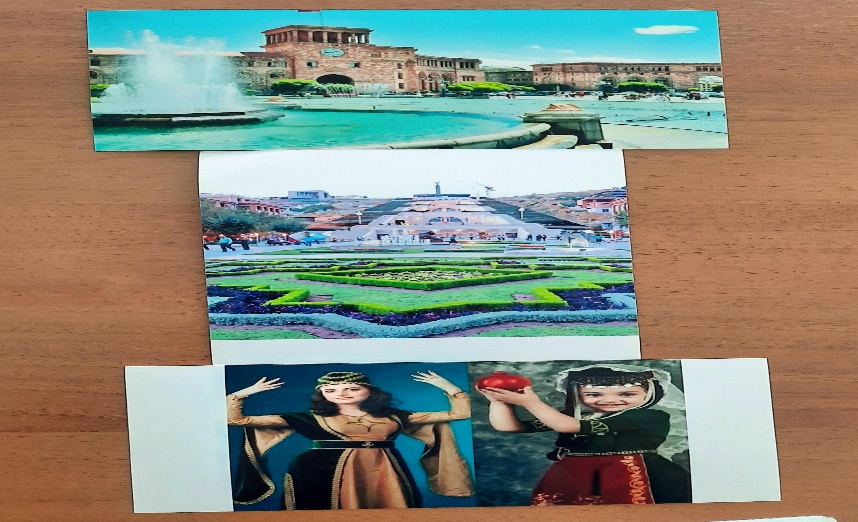 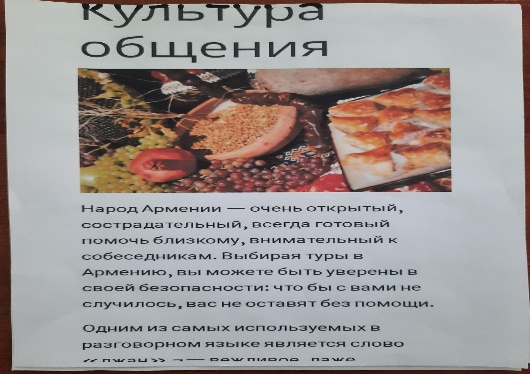                    Мама : Авагян Р. Р.                    Сын : Аракелян А. В.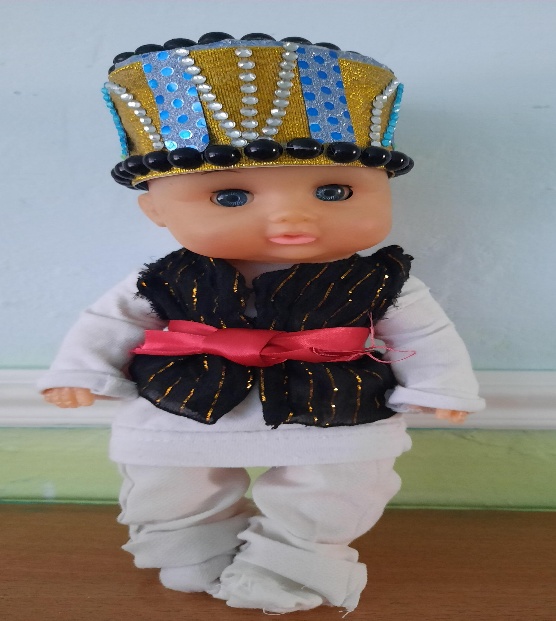 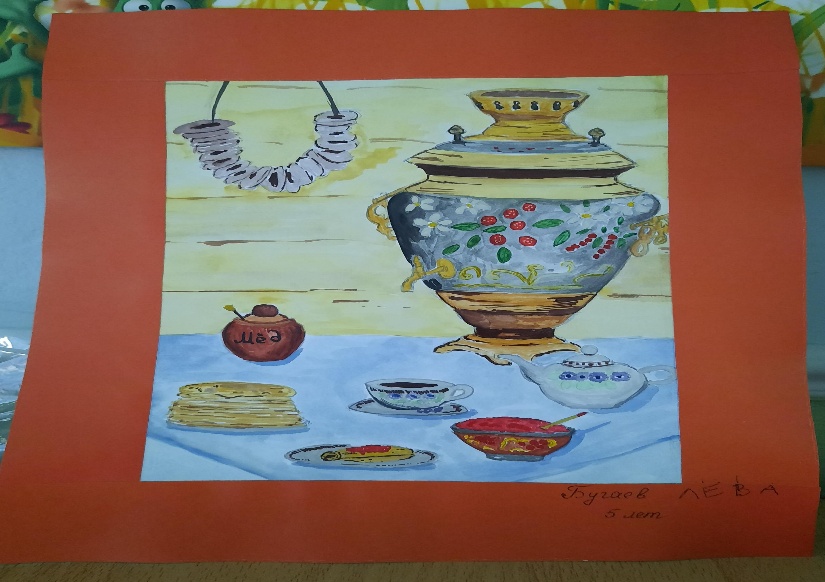 Мама : Щдиберских Ю . А.          Мама : Батталова О. М.                                            Сын:    Бугаев Л. А.                      Сын :   Батталов Р. Т.Проведение таких мероприятий помогает воспитывать чувство любви к Родине, гордости за неё, за народ, населяющий Россию, формированию доброго отношения к людям разных национальностей. Развитие у ребят таких качеств, как гражданственность, патриотизм, чувства сопричастности с судьбой своей страны, своего народа, воспитание ответственности за судьбу Родины — задачи, которые ставились на этих занятиях и беседах. Педагоги помогли ребятам выяснить простую истину: мы сильны тогда, когда мы едины, что жить в мире и согласии лучше, чем воевать и разрушать. 